OZ-IV.616.1.2021 Egz. Nr…..WYSTĄPIENIE POKONTROLNE Fundacja Studio TMw Kielcach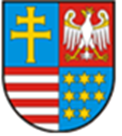 URZĄD MARSZAŁKOWSKIWOJEWÓDZTWA ŚWIĘTOKRZYSKIEGOul. Al. IX Wieków Kielc 3, 25-516 KielceNazwa i adres jednostki  kontrolowanejFundacja Studio TM z/s w Kielcach, ul. Zbożowa 4, 25-416 Kielce, zwana dalej: Fundacją,
Kontrolowanym, Zleceniobiorcą, stroną umowy, realizatorem zadania/projektu,
Korzystającym.Prezesem Fundacji od dnia  20.07.2009 r. jest  Pani Dorota Anyż,Wiceprezesem Fundacji od dnia 20.07.2009 r. jest Pani Beata Zagnieńska.Osobą wskazaną w umowie nr 5/PZ/2019 z dnia 13.06.2019 r. do kontaktów roboczych
ze strony Zleceniobiorcy jest Pan Artur Anyż – Sekretarz Fundacji.Wszelkich informacji i wyjaśnień dotyczących kontrolowanego zagadnienia udzielała
Prezes Fundacji Studio TM.Kontrolę przeprowadzili:- Ewa Murzec – Kierownik Oddziału ds. Organizacyjnych i Kontroli (kierownik zespołu kontrolnego),- Jolanta Jesionowska – Główny Specjalista w Oddziale ds. Organizacyjnych i Kontroli (członek zespołu kontrolnego),Departamentu Ochrony Zdrowia Urzędu Marszałkowskiego Województwa Świętokrzyskiego,
na podstawie upoważnień Marszałka Województwa Świętokrzyskiego  nr 1/2021 i nr 2/2021
z dnia 21.01.2021 r.Powiadomienie o zamiarze wszczęcia kontroli W dniu 18.01.2021 r. Prezes Fundacji Studio TM została telefonicznie poinformowana
o zamiarze wszczęcia kontroli w dniu 25.01.2021 r.Miejsce i czas przeprowadzenia kontroli Kontrolę przeprowadzono w dniach od 25.01.2021 r. do 5.02.2021 r. Ze względu
na trwający stan epidemii w związku z zakażeniami wirusem Sars-CoV – 2, czynności
kontrolne wykonywane były w siedzibie Zleceniodawcy, stosownie do § 8 ust. 4 umowy 
nr 5/PZ/2019 z dnia 13.06.2019 r. Prezes Fundacji w dniu 25.01.2021 r. osobiście zapoznała
się i dokonała odbioru ww. upoważnień do przeprowadzenia kontroli Fundacji Studio TM 
z/s w Kielcach.Z uwagi na powyższe okoliczności czynności kontrolne (tj. odbieranie dowodów  kontroli 
i wyjaśnień) wykonywane były poprzez kontakt e-mailowy i telefoniczny. (dowód: s. od 1do s. 9 Notatka o zamiarze wszczęcia kontroli, upoważnienia,oświadczenia o pełnieniu funkcji przez członków Zarządu Fundacji, 
oświadczenie o wskazanie osoby do kontaktów roboczych)Zakres kontroli Ocena prawidłowości wykonania zadania publicznego i wydatkowania środków finansowychw ramach umowy nr 5/PZ/2019 z dnia 13.06.2019 r. z przeznaczeniem na realizację zadania
publicznego pn. Wspieranie działań mających na celu upowszechnianie wiedzy na temat
zdrowia psychicznego wśród mieszkańców województwa świętokrzyskiego – Obłęd – dowiedz
się więcej, w tym:1.	Formę prawną i organizacyjną Fundacji Studio TM z/s w Kielcach, tj.1.1.	Statut Fundacji Studio TM z/s w Kielcach,1.2.	Wpis do Krajowego Rejestru Sądowego Fundacji Studio TM.2.	Umowę o realizację zadania publicznego pt. Wspieranie działań mających na celu upowszechnianie wiedzy na temat zdrowia psychicznego wśród mieszkańców województwa świętokrzyskiego – Obłęd – dowiedz się więcej.3.	Sprawozdanie z wykonania zadania pn. Wspieranie działań mających na celu upowszechnianie wiedzy na temat zdrowia psychicznego wśród mieszkańców województwa świętokrzyskiego – Obłęd – dowiedz się więcej.4.	Rozliczenie rzeczowo-finansowe zadania publicznego, tj.:4.1.	Zakres finansowy – wydatkowanie środków w związku z realizacją  zadania publicznego pt. Wspieranie działań mających na celu upowszechnianie wiedzy na temat zdrowia psychicznego wśród mieszkańców województwa świętokrzyskiego – Obłęd – dowiedz się więcej.4.2.	Zakres rzeczowy zrealizowanego zadania publicznego pt. Wspieranie działań mających na celu upowszechnianie wiedzy na temat zdrowia psychicznego wśród mieszkańców województwa świętokrzyskiego – Obłęd – dowiedz się więcej.Podstawa prawna w okresie objętym kontrolą  Ustawa z dnia  24 kwietnia 2003 r. o działalności pożytku publicznego i wolontariacie (t.j. Dz. U. z 2018 r., poz. 450 ze zm.; t. j. Dz.U. z 2019 r. poz. 688 ze zm.),Ustawa z dnia 29 września 1994 r. o rachunkowości (t.j. Dz. U. 2019 r., poz. 351 ze zm.),Ustawa z dnia 27 sierpnia 2009 r. o finansach publicznych  (t.j. Dz. U. 2017 r., poz. 2077 ze zm.),Ustawa z dnia 17 grudnia 2004 r. o odpowiedzialności za naruszenie finansów publicznych (t.j. Dz.U. z 2018 r., poz. 1458 ze zm.),Rozporządzenie Przewodniczącego Komitetu do spraw Pożytku Publicznego 
z dnia 24 października 2018 r. (Dz. U. 2018 r., poz. 2057),Załącznik do Uchwały Nr 448/19 Zarządu Województwa Świętokrzyskiego 
z dnia 5 kwietnia 2019 r.,Umowa o realizację zadania publicznego nr 5/PZ/2019 z dnia 13.06.2019 r. Ustalenia faktyczne:1. Forma prawna i organizacyjna Fundacji Studio TM z/s w Kielcach1.1.	Statut Fundacji Studio TMFundacja Studio TM z/s w Kielcach funkcjonuje w oparciu o Statut uchwalony w dniu 16.02.2009 r. Stosownie do § 3 ww. dokumentu celem Fundacji jest m.in.:popieranie wszechstronnego rozwoju działalności społecznej, informacyjnej, kulturalnej, naukowej, oświatowej i integracyjnej,upowszechnianie i promowanie działań artystycznych oraz intelektualnych dzieci, młodzieży szkolnej i akademickiej, osób dorosłych oraz osób niepełnosprawnych 
i zagrożonych wykluczeniem społecznym,promocja profesjonalnych, wartościowych dokonań twórczych, w zakresie szeroko rozumianej sztuki stymulującej prawidłowy rozwój psychofizyczny i intelektualny dzieci, młodzieży szkolnej i akademickiej oraz osób dorosłych,popieranie innowacji w pracy dydaktyczno – wychowawczej prowadzonej z dziećmi, młodzieżą szkolną i akademicką oraz osobami dorosłymi,krzewienie postaw tolerancyjnych i działalności integracyjnej.
Fundacja realizuje swoje cele m.in. poprzez:prowadzenie działalności edukacyjnej w formach szkolnych i pozaszkolnych –
 m.in. poprzez: warsztaty, szkolenia, konferencje, spotkania, mitingi oraz wystawy,organizowanie innych imprez kulturalnych: pokazy filmowe, spektakle teatralne, wystawy, heppeningi,produkcję spektakli teatralnych, widowisk plenerowych, koncertów, przeglądów, konkursów, festiwali, itp.tworzenie i prowadzenie środowiskowych instytucji aktywizujących społecznie 
i zawodowo osoby niepełnosprawne (w tym z zaburzeniami psychicznymi) 
oraz zagrożone wykluczeniem społecznym,współpracę z uczelniami i innymi organizacjami edukacyjnymi.Organ zarządzający Fundacją (funkcje kierowniczo – zarządzające) pełni Zarząd 
w składzie:Prezes Zarządu - Dorota Anyż,Wiceprezes – Beata Zagnieńska,Sekretarz – Artur Anyż.Zarząd jest powoływany na dwuletnią kadencję przez Fundatorkę.1.2.	Wpis do Krajowego Rejestru SądowegoFundacja Studio TM z/s w Kielcach została zarejestrowana w Krajowym Rejestrze Sądowym pod nr 0000333421 w dniu 20.07.2009 r.:Stosownie do treści ww. dokumentu:Fundacja nie posiada statusu organizacji pożytku publicznego,do składania oświadczeń woli w imieniu Fundacji wymagane jest łączne działanie dwóch członków Zarządu. Organem sprawującym nadzór nad Fundacją Studio TM jest Ministerstwo Kultury 
i Dziedzictwa Narodowego.2.	Umowa o realizację zadania publicznego pt. Wspieranie działań mających 
na celu upowszechnianie wiedzy na temat zdrowia psychicznego wśród mieszkańców województwa świętokrzyskiego – Obłęd – dowiedz się więcej.W dniu 13.06.2019 r. pomiędzy Województwem Świętokrzyskim reprezentowanym 
przez Panią Bogumiłę Niziołek – Dyrektora Departamentu Ochrony Zdrowia Urzędu Marszałkowskiego Województwa Świętokrzyskiego a Fundacją  Studio TM z/s w Kielcach reprezentowaną przez Panią Dorotę Anyż – Prezesa Zarządu i Pana Artura Anyż – Sekretarza Zarządu została zawarta umowa nr 5/PZ/2019 o realizację zadania publicznego pt. Wspieranie działań mających na celu upowszechnianie wiedzy na temat zdrowia psychicznego wśród mieszkańców województwa świętokrzyskiego – Obłęd – dowiedz się więcej. Oferta realizacji zadania publicznego (zwana dalej Ofertą), wydruk komputerowy informacji o podmiocie wpisanym do Krajowego Rejestru Sądowego i zaktualizowany harmonogram działań stanowiły załączniki do ww. umowy. Zakładanymi rezultatami zadania publicznego było przeprowadzenie 11 spektakli dla uczniów ze szkół średnich:6 spektakli wystawianych w Kielcach na scenie Klubu Kotłownia oraz Domu Kultury „Zameczek” łącznie dla 360 osób (6 grup po 60 osób każda), 5 spektakli na terenie województwa świętokrzyskiego w Domach Kultury: 
we Włoszczowie (1 grupa -150 osób), w Nagłowicach (1grupa -100 osób), w Chmielniku  (1grupa - 180 osób), w Staszowie (1 grupa -140 osób), w Chęcinach (1 grupa - 80 osób) - łącznie dla 650 osób.Zaplanowano, że od 1.09.2019 r. do 31.10.2019 r. spektakl obejrzy łącznie 1010 uczniów szkół średnich. Zakładając duże zainteresowanie spektaklem, Fundacja przewidziała w ofercie możliwość wystawienia większej liczby przedstawień, których koszty miała pokryć 
we własnym zakresie. W ramach realizacji zadania Oferent zamierzał przedstawić młodzieży problemów psychicznie chorych w formie spektaklu o charakterze terapeutycznym. 
Po zakończeniu każdego z przedstawień  przewidziano udział widowni w spotkaniu 
z psychologiem. Celem spotkania było omówienie  zagadnień związanych z kształtowaniem umiejętności radzenia sobie w sytuacjach kryzysowych, konfliktowych, stresogennych 
oraz zagadnień dotyczących osób żyjących w rodzinie z psychicznie chorymi 
lub zaburzonymi. Uczestnikom spotkania przekazana miała być wiedza z zakresu psychoedukacji, rozwiązywania sytuacji trudnych w relacjach z osobą chorą psychicznie, motywowaniem jej do aktywności w życiu prywatnym i do leczenia. Każdy uczestnik miał otrzymać dwustronną ulotkę przybliżającą omawianą tematykę z dodatkowymi informacjami, gdzie można uzyskać fachową pomoc (zaplanowano kolportaż 1200 ulotek informacyjnych). Oferent zadeklarował, że w realizację zadania zaangażowani zostaną: a) wolontariusze, którzy w projekcie będą aktorami grającymi w wystawianych spektaklach, b) dyplomowana aktorka, reżyserka, logopeda i pedagog teatralny – dramistka,  pracująca według autorskiej metody zwanej dramartyzmem, c) psycholog, trener, psychoterapeuta i psychoonkolog. 
Obsługą techniczną i elektryczną zajmować się mieli pracownicy kieleckich teatrów i Domów Kultury na terenie województwa świętokrzyskiego, w których zaplanowano spektakle 
i spotkania z psychologiem.Na podstawie zawartej umowy ustalono, że całkowity koszt zadania wyniesie  21 973,82 zł, 
w tym: 19 773,82 zł zobowiązał się przekazać Zleceniodawca, a 2 200,00 zł miało pochodzić od Zleceniobiorcy z innych środków finansowych. Terminy realizacji zadania i  poniesienia wydatków pochodzących z dotacji oraz innych środków finansowych ustalono 
od 17.06.2019 r. do 31.10.2019 r.Zgodnie z § 4 ust. 1 umowy Zleceniodawca wyraził zgodę na realizację przez Zleceniobiorcę (…) podsumowania projektu we współpracy z podmiotem trzecim. (dowód: s. od 10 do s.51 E Umowa wraz z załącznikami, pismo 
z dn. 2.12.2019 r., znak: OZ-II.616.30.2019  wraz z Zestawieniem)3.	 Sprawozdanie z wykonania zadania publicznego pn. Wspieranie działań mających na celu upowszechnianie wiedzy na temat zdrowia psychicznego wśród mieszkańców województwa świętokrzyskiego – Obłęd – dowiedz się więcej.Stosownie do § 9 ust. 1 umowy nr 5/PZ/2019 z dnia 13.06.2019 r. Zleceniobiorca został zobowiązany do złożenia sprawozdania końcowego z wykonania zadania publicznego (zwanego dalej Sprawozdaniem) w terminie 30 dni od dnia jego zakończenia. Biorąc powyższe pod uwagę ustalono, że zadanie publiczne zostało zakończone 31.10.2019 r.
oraz że Zleceniobiorca złożył do siedziby Zleceniodawcy Sprawozdanie z wykonania zadania publicznego w dniu 28.11.2019 r. Ze względu na fakt, że ww. dokument sporządzono
na niewłaściwym druku, w dniu 29.11.2019 r. Fundacja dostarczyła Sprawozdanie
wg wzoru określonego w załączniku nr 5 do rozporządzenia Przewodniczącego Komitetu
do spraw Pożytku Publicznego z dnia 24 października 2018 r. Dodatkowo w odpowiedzi 
na pismo Zleceniodawcy Fundacja przedstawiła zestawienie dokumentów księgowych związanych z realizacją zadania, w którym uwidoczniono, koszty poniesione i rozliczone 
z dotacji oraz środków własnych wraz z przypisaniem określonego działania. Następnie 
w dniu 18.12.2019 r. złożyła korektę Sprawozdania w części II Sprawozdanie z wykonania wydatków.Według treści zawartej w dokumencie ustalono, że w ramach projektu Wspieranie działań mających na celu upowszechnianie wiedzy na temat zdrowia psychicznego wśród mieszkańców województwa świętokrzyskiego – Obłęd – dowiedz się więcej.:przeprowadzono 12 spektakli, w tym: 8 na terenie Kielc oraz 4 na terenie województwa świętokrzyskiego,przedstawienie pt. Obłęd – dowiedz się więcej, obejrzało łącznie 1350 uczniów szkół średnich z terenu miasta Kielce (740 uczniów) i województwa świętokrzyskiego 
(610 uczniów),realizowano po każdym spektaklu spotkania z psychologiem, rozdano wśród uczniów objętych projektem ulotki przybliżające tematykę chorób psychicznych (1200 sztuk).Na podstawie danych zawartych w Sprawozdaniu ustalono, że w ramach projektu Fundacja:
a) na terenie miasta Kielce wystawiła o 2 spektakle więcej i objęła zadaniem 
o 380 uczniów więcej niż zaplanowała; b) na terenie województwa świętokrzyskiego wystawiła o 1 spektakl mniej obejmując zadaniem o 40 uczniów mniej niż zaplanowała; 
c) w Kielcach wystawiła 4 spektakle w miejscach innych niż wskazane w ofercie, 
tj. w I Liceum Ogólnokształcącym im. S. Żeromskiego i Liceum Ogólnokształcącym 
im. J. Słowackiego; d) nie wskazała miejsca wystawienia spektakli w Chmielniku 
i Nagłowicach. W rezultacie Fundacja w ramach realizowanego zadania wystawiła 1 dodatkowy spektakl 
i objęła zadaniem o 340 uczniów więcej niż planowała.Kontrolujący zwrócili się do Zleceniobiorcy o podanie przyczyn zmiany miejsca wystawiania spektakli, otrzymując od Prezes Fundacji wyjaśnienie w treści Dyrekcja I LO im Stefana Żeromskiego poprosiła nas o możliwość prezentacji spektaklu w szkole, ponieważ dysponują aulą na której panują odpowiednie warunki do prezentacji spektaklu i będzie to dużym ułatwieniem w logistyce. Uczniowie (…) pochodzą z terenu całego województwa świętokrzyskiego i dlatego prezentacja w tym miejscu zrealizowała zakładane cele, 
aby młodzież z terenu województwa świętokrzyskiego obejrzała spektakl. Spektakle w szkołach 
w I LO i VI LO były grane w ramach godziny wychowawczej. Natomiast wyjście poza szkołę dla Dyrekcji Szkół było kłopotliwe z powodu starty kilku godzin lekcyjnych więcej. (…) Obydwie szkoły dysponowały salami teatralnymi.  Fundacja poinformowała, iż Spektakl Obłęd – dowiedz się więcej prezentowany był w Centrum Kultury i Sportu w Chęcinach
oraz w Ośrodku Teatralno – Edukacyjnym „OTE” im. M. Reja w Nagłowicach (…).Jednocześnie Kontrolowany, oświadczył że Zmiana miejsca grania nie spowodowała żadnych zmian w harmonogramie, ani w kosztorysie i nie wpłynęła na rezultaty osiągnięte 
w tym projekcie i w związku z tym decyzję podjęliśmy sami bez informowania Państwa. (…)Kontrolujący przyjmują wyjaśnienia i wskazują, iż pytanie o poinformowanie o zmianie miejsc wystawiania spektakli związane było z oceną stosowania się Fundacji do zapisów zawartych w umowie nr 5/PZ/2019 z dnia 13.06.2019 r.  Każda umowa cywilnoprawna zawiera w swej treści warunki, na które godzą się obie strony. W tym przypadku oznacza to, 
że zarówno Zleceniodawca jak i Zleceniobiorca zaakceptowali nałożone umową prawa 
i obowiązki, które będą przestrzegać. Zgodnie z § 15 umowy Zleceniobiorca zobowiązany
 był m.in.: a) pisemnie zgłaszać wszelkie zmiany w związku z niniejszą umową; b) pisemnie lub za pomocą środków komunikacji elektronicznej wyjaśniać wszelkie wątpliwości związane z realizacją umowy.  (dowód: s od 52 do s. 59  Sprawozdanie końcowe z wykonania zadania 
publicznego, wnioski o wyjaśnienia i Wyjaśnienia Prezes Fundacji )4.	Rozliczenie rzeczowo-finansowe zadania publicznego4.1.	Zakres finansowy – wydatkowanie środków w związku z realizacją zadania publicznego pt.  Wspieranie działań mających na celu upowszechnianie wiedzy na temat zdrowia psychicznego wśród mieszkańców województwa świętokrzyskiego – Obłęd – dowiedz się więcejKontrolujący ustalili, że Zleceniodawca wypełniając umowne zobowiązanie wpłacił 
w terminie środki dotacji celowej w łącznej kwocie 19 773,82 zł na rachunek bankowy Zleceniobiorcy nr 52 1020 2629 0000 9102 0237 9840 z przeznaczeniem na realizację zadania publicznego określonego w umowie nr 5/PZ/2019 z dnia 13.06.2019 r. W związku z prowadzoną kontrolą wydatkowania środków w ww. zadaniu kontrolujący odebrali wyjaśnienie, iż Fundacja Studio TM nie jest płatnikiem VAT w związku z tym kosztorys zadania i jego rozliczenie dokonano w kosztach brutto.Na podstawie niżej wymienionych dokumentów księgowych, wystawionych w związku 
z realizacją projektu pt. Wspieranie działań mających na celu upowszechnianie wiedzy 
na temat zdrowia psychicznego wśród mieszkańców województwa świętokrzyskiego – Obłęd – dowiedz się więcej, tj.:f-ry nr 2047/2019 (poz. 1 i 2) z dnia 31.10.2019 r. wystawionej za m.in. wydruk plakatów 
i ulotek,f-ry FVS/2/10/2019 z dnia 30.10.2019 r. za realizację nagrania reklamy radiowej, f-ry nr 00030/10/2019 z dnia 25.10.2019 r. za wynajem studia nagrań, faktur: VAT/WZ1H/FVWZ/00000116/2019 z dnia 18.07.2019 r., 6920190702011775 
z dnia 2.07.2019 r., FS/19/KR_P/00045 z dnia 16.07.2019 r., F/1/19/003466 
z dnia 7.08.2019 r., 10203746/P337/2019 z dnia 8.08.2019 r., 653/201908/040159 
z dnia 22.08.2019 r.,  FS-1359/09/2019/HA z dnia 19.09.2019 r., VAT FV/11908040030 
z dnia 9.08.2019 r., 679/2019 z dnia 27.09.2019 r.,  PL 0073_2019_1120 
z dnia 22.08.2019 r. – za niezbędne zakupy do realizacji projektu (spektaklu),f-ry 6920190713028496 z dnia 13.07.2019 r. za zakup oświetlenia,f-ry 822/2019 z dnia 6.09.2019 r. za wynagrodzenie księgowej,oświadczenie – rozliczenie 2 samochodów prywatnych za dojazd na spektakle poza Kielce, rachunek 01/08/2019 z dnia 30.08.2019 r. za wyreżyserowanie spektaklu, rachunek 03/10/2019 z dnia 31.10.2019 r. za opracowanie scenariusza i reżyserię spotu reklamowego w ramach projektu,rachunki  nr: 01/10/2019 i 02/10/2019 z dnia 31.10.2019 r. za udział w reklamie
w ramach projektu Obłęd - dowiedz się więcej,rachunek 02/10/2019 z dnia 31.10.2019 r. za opracowanie ulotki i spotkania z młodzieżą,rachunek 04/10/2019 z dnia 31.10.2019 r. za opracowanie ulotki reklamowej,rachunek 02/10/2019 z dnia 30.10.2019 r. za przygotowanie postaci Babki Kiblowej
i zaprezentowanie 11 spektakli,rachunki nr: 01/10/2019, 02/10/2019, 03/10/2019, 04/10/2019, 05/10/2019, 06/10/2019, 07/10/2019 z dnia 30.10.2019 r. za przygotowanie i zaprezentowanie 11spektakli,rachunki nr: 01/10/2019 z dnia 30.10.2019 r. i 01/10/2019/ z dnia 31.10.2019 r. 
za czynności związane z obsługą sceny i odpowiedni stan techniczny podczas prób
i spektakli,rachunek 01/10/2019 z dnia 30.10.2019 r. - wynagrodzenie koordynatora,rachunek 01/10/2019 z dnia 30.10.2019 r. za prezentowanie spektaklu Obłęd w ramach projektu Obłęd – dowiedz się więcej w okresie 30.09.2019 r. – 31.10.2019 r.,rachunek nr 03/10/2019 z dnia 30.10.2019 r. za opiekę artystyczną nad spektaklami,
w ramach projektu Obłęd- dowiedz się więcej wykazano, że koszt zadania publicznego wyniósł  22 022,10  zł. Wydatki po stronie środków dotacji opiewały na kwotę 19 773,82  zł, natomiast po stronie środków finansowych własnych – 2 248,28 zł czyli o 48,28 zł więcej niż pierwotnie zakładała umowa nr 5/PZ/2019 
z dnia 13.06.2019 r.  Ponadto ustalono, że:koszty administracyjne (koordynator zadania i usługa księgowa) wyniosły 8,26 % całkowitych kosztów zadania i wzrosły o 0,07%,wkład własny finansowy wyniósł 10,21% wszystkich kosztów realizacji zadania 
i wzrósł o 0,20 %,w ramach rozliczenia poniesionych wydatków dokonano przesunięcia środków
z poz. I.4.4. Koszt dojazdu poza Kielce do pozycji I.2.1. Niezbędne zakupy do realizacji projektu, zgodnie z § 5 ust. 1 umowy nr 5/PZ/2019. Z dnia 13.06.2019 r. Z analizy dokumentów wynika, że Fundacja dokonała zwiększenia kosztów dotacji w ww. pozycji 
o 128,82 zł, co stanowiło wzrost o 7,85%.  Pozostała kwota w wysokości 79,99 zł  rozliczona została ze środków własnych Zleceniobiorcy. Mając na uwadze, że § 6 umowy nr 5/PZ/2019 z dnia 13.06.2019 r. nakłada na Zleceniobiorcę określone zasady m.in. prowadzenia dokumentacji finansowo – księgowej, Prezes Fundacji Studio TM  wyjaśniła, że (…) Każdy dowód księgowy zawiera: - Określenie rodzaju dowodu
i numer identyfikacyjny, - Określenie stron (nazwa, adres) dokonujących operacji gospodarczych, - Opis operacji oraz jej wartość, - Datę dokonania operacji, a gdy dowód
został sporządzony pod inną datą – także datę sporządzenia dowodu, - Podpis wystawcy dowodu oraz osoby której wydano lub od której przyjęto składniki aktywów, - Stwierdzenie zakwalifikowania dowodu do ujęcia w księgach rachunkowych przez wskazanie miejsca oraz sposobu ujęcia dowodu w księgach rachunkowych, podpis osoby odpowiedzialnej 
za te wskazania. Cały opis każdego dowodu księgowego jest opisany na specjalnym szablonie, który jest załącznikiem do faktury.Przed zapisaniem każdy dowód jest poddany kontroli:- formalnej, czyli czy jest on kompletny,- merytorycznej, czy dane w nim zamieszczone są zgodne z rzeczywistością,- rachunkowej, czy nie zawierają błędów w obliczeniach (…).W oparciu o ocenę przedłożonych do kontroli dowodów księgowych kontrolujący zweryfikowali opisany w powyższym wyjaśnieniu sposób dokumentowania operacji księgowych w ramach realizowanego zadania. Analiza dowodów księgowych pozwoliła 
na ustalenie, iż w 100% przedłożonych do kontroli faktur i rachunków występują braki 
w wymaganych przy opisie dowodu księgowego danych potwierdzających dokonanie weryfikacji pod względem rachunkowym i formalnym oraz danych w  tzw. „dekretacji”.W odniesieniu do niekompletnych opisów faktur i rachunków Prezes Fundacji złożyła wyjaśnienie w treści Biuro Rachunkowe Pani (…)  zajmowało się księgowością do końca 2019 r. Wszystkie dokumenty księgowe trafiały do biura i były sprawdzane pod kątem prawidłowości oraz księgowane na odpowiednich kontach.(…) Niestety dopiero podczas Państwa kontroli okazało się, że biuro rachunkowe nie dopełniło wszystkich formalności związanych z opisem faktur. Na kontach się wszystko zgadzało, wszystkie dokumenty 
są zaksięgowane, wszystkie dokumenty mają nadane numery księgowe, brak tylko pieczątek 
i podpisów.Dalsze czynności kontrolne pozwoliły na ustalenie, że w przypadku dwóch dokumentów księgowych błędnie opisano poniesione koszty w realizowanym zadaniu, 
tj.: faktura nr 692019190713028496 z dnia 13.07.2019 r. i rachunek nr 01/10/2019 
z dnia 30.10.2019 r., wskazując koszty w całości ze środków dotacji. W powyższej kwestii Prezes Fundacji wyjaśniła, że: a) (…) faktura prawidłowo opiewa
na kwotę 133,96 zł, z czego 53,97 zł to dotacja, a 79,99 zł to środki własne, b) (…) rachunek prawidłowo opiewa na kwotę 1400,00 zł z czego 200,00 zł to dotacja, a 1200,00 zł to środki własne.W oparciu o przedłożone do kontroli dokumenty (przelew i zestawienie operacji konta
52 1020 2629 0000 9102 0237 9840 za okres realizacji zadania) ustalono, iż faktura 
VAT FS 822/2019 z dnia 6.09.2019 r. została opłacona 16.10.2019 r., tj. po 33 dni 
po terminie płatności wyznaczonym na fakturze (13.09.2019 r.). Prezes Fundacji oświadczyła,
iż Fundacja (…) nie poniosła żadnych dodatkowych kosztów (nie płaciła karnych odsetek)
z tytułu dokonania zapłaty po terminie za fakturę VAT FS 822/2019.Celem potwierdzenia dokonania zapłaty za faktury i rachunki opłacane gotówką odebrano
od Prezes Fundacji wyjaśnienie, iż Z konta Fundacji Studio TM pobierane były kartą bankomatową przez Dorotę Anyż środki, które były przekazywane na rozliczenia gotówkowe dla pracowników oraz na faktury opłacane gotówką. Prezes Fundacji oświadczyła,
że w ramach realizacji zadania (…) dokonano opłat gotówką następujących faktur/rachunków:1.Faktura VAT -2047/2019 (…) ale tylko 1 i 2 pozycja, (…),
2. Faktura nr FVS/2/10/2019, (…) 3. Faktura VAT/WZ1H/FVWZ/00000116/2019 (…),
4. Faktura nr 692019071302849 (…), 5. Faktura 10203746/P337/2019(…), 6. Faktura VAT
nr 679/2019 (…). Dokonano gotówkowych opłat rachunków na podstawie dokumentów
KW na łączną kwotę 12 083, 32 zł. Na wyżej wymienione płatności gotówkowe pobrano
z konta zaliczki (…). Dodatkowo dodała, że Płatność za fakturę 653/201908/040159
i PL0073_2019_1120 została dokonana z konta Prezesa Fundacji Studio TM Doroty Anyż
w dniu 14.08.2019 r., na które została przelana w tym samym dniu – 14.08.2019 r. kwota 1000,00 zł na zakupy do projektów.(…) Fundacja Studio TM posiada jedną kartę do wypłat bankomatowych i płatności kartą. W sytuacjach, gdy jest potrzeba dokonywania transakcji
w różnych miejscach w tym samym czasie praktykujemy przelewy na konto Prezesa Fundacji Studio TM (…).Dodatkowo kontrolujący ustalając  zasadność rozliczenia w działaniu 2 pkt. I.2.1. Niezbędne zakupy do realizacji projektu, kosztów poniesionych z tytułu zapłaty za faktury
nr: VAT/WZ1H/FVWZ/00000116/2019 z dnia 18.07.2019 r., 6920190702011775
z dnia 2.07.2019 r., FS/19/KR_P/00045 z dnia 16.07.2019 r., F/1/19/003466 
z dnia 7.08.2019 r,. 10203746/P337/2019 z dnia 8.08.2019 r., 653/201908/040159
z dnia 22.08.2019 r., FS-1359/09/2019/HA z dnia 19.09.2019 r., VAT FV/11908040030 
z dnia 9.08.2019 r., 679/2019 z dnia 27.09.2019 r., PL 0073_2019_1120 z dnia 22.08.2019 r. 6920190713028496 z dnia 13.07.2019 r.,  zwrócili się do Kontrolowanego o wyjaśnienie 
w jakim zakresie w realizowanym zadaniu wydatki za np.: narzutę, prześcieradła, koszule, garnitur męski, czy artykuły metalowe były niezbędne. Prezes Fundacji wyjaśniła, że: Akcja spektaklu toczy się w szpitalu psychiatrycznym na szpitalnym łóżku. Do tej sceny zakupiono dwa prześcieradła z gumką oraz narzutę ceslo do przykrycia głównego bohatera. (…) zakup śrub i wkrętów do budowy scenografii oraz dwóch kółek do łóżka szpitalnego, (…) zakup butów męskich dla aktora grającego postać szalonego Hrabiego, (…) bluzki dla aktorek grające postacie w spektaklu, (…) kaftan bezpieczeństwa dla głównego bohatera Krzysztofa, (…) garnitur dla aktora grającego szalonego Hrabiego, (…) koszule dla aktorów szalonego Hrabiego i Krzysztofa, (…) artykuły papiernicze do realizacji projektu. Wydrukowanie każdemu aktorowi tekstów sztuki oraz do obsługi bieżącej księgowości projektu. (…) Kamyki polne posłużyły do wypełnienia tzw. rękawów, służących do obciążenia kulis, które wtedy 
są stabilne i bezpieczne. Lampki ledowe służyły do oświetlenia sceny od tyłu w momencie 
ze wspomnieniem Matki. Zestaw deszcz Rineja służył jako rekwizyt dla Babki Kiblowej. (…) myjka okienna i szczotka toaletowa służyły jako rekwizyty dla aktorki grającej Babkę Kiblową. Natomiast torba na kołdrę i poduszkę służyła do przechowywania i transportu 
tej pościeli, ponieważ akcja spektaklu odbywa się w szpitalu psychiatrycznym i głównym elementem scenografii jest łóżko szpitalne. Na fakturze są dwa małe materacyki, które były przeznaczone na łóżko głównego bohatera oraz dwa komplety ścierek, które służyły 
jako rekwizyty. (…) lampy i żarówki służą do oświetlenia poszczególnych scen spektaklu. Otwornice to narzędzia do wykonywania otworów w elementach scenicznych. Sprężyna hydrauliczna to rekwizyt dla aktorki grającej Babcię Kiblową.W oparciu o treść przedstawionych 7 umów zleceń do których wystawiano rachunki opisane na stronie 11 niniejszego dokumentu ustalano, iż przedmiotem umów było przygotowanie 
i zaprezentowanie 11 spektakli, a nie zwrot dla wolontariuszy poniesionych kosztów opisanych w Sprawozdaniu jako działanie I.4.3. Prezes Fundacji wyjaśniła, że (…) w tej pozycji niezręcznie zostało sformułowane aktor/wolontariusz. Przygotowanie spektaklu teatralnego składa się z dwóch niezależnych części: przygotowanie spektaklu – próby i prezentacja przygotowanego spektaklu. 
W pierwszej części „aktor wolontariusz” to osoba, która  w ramach wolontariatu Fundacji studio TM po pracy lub po szkole, studiach uczestniczyła w próbach. Tworzyła spektakl „Obłęd”. Były to próby w siedzibie Fundacji Studio TM - 24 godziny prób scenicznych 
pod kierunkiem reżysera i 15 godzin prób tzw. stolikowych – nauka tekstu i nauka interpretowania poszczególnej roli. W tych działaniach osoby biorące udział 
w przygotowaniu spektaklu „Obłęd” należy traktować jako wolontariuszy. Ponieważ 
są to mieszkańcy Kielc nie została podpisana z nimi umowa na podstawie której osobom 
tym należałby się zwrot za dojazd. W tym miejscu zostało użyte niewłaściwe określenie aktor wolontariusz, a powinno być tylko Wolontariusz. Natomiast w prezentacji przygotowanego spektaklu należałoby użyć określenia aktor, który gra na scenie. Kwota 50,00 zł brutto 
za każdy spektakl wypłacona aktorom to kwota, która miała zrekompensować ich wysiłek twórczy. Zobowiązujemy się na przyszłość w realizowanych zadaniach precyzyjniej określać 
i rozdzielać zaangażowanie osób w poszczególnych działaniach jako wolontariuszy i aktorów.  Jednocześnie Prezes Fundacji wyjaśniła, że: Aktorzy/wolontariusze, którzy współpracowali 
z Fundacją Studio TM przy realizacji działań i spektakli nigdy nie podpisywali umów wolontariackich dlatego, że są ubezpieczeni w szkole, nie korzystają ze zwrotów kosztów podróży, ponieważ mieszkają na terenie miasta Kielc i nigdy ich działania nie wymagały wypłacania diet. (dowód: s. 60 do s.190 faktury, rachunki Wnioski o wyjaśnienia wraz z Wyjaśnieniami Prezes Fundacji)4.2.	Zakres rzeczowy zrealizowanego zadania publicznego pt. Wspieranie działań mających na celu upowszechnianie wiedzy na temat zdrowia psychicznego wśród mieszkańców województwa świętokrzyskiego – Obłęd – dowiedz się więcej
Na potwierdzenie realizacji zakresu rzeczowego zadania publicznego pt. Wspieranie działań mających na celu upowszechnianie wiedzy na temat zdrowia psychicznego wśród mieszkańców województwa świętokrzyskiego – Obłęd – dowiedz się więcej Zleceniobiorca okazał:plakat reklamujący spektakl ,ulotkę promującą projekt,ulotkę kolportowaną podczas spotkań z psychologiem po spektaklach,e-mail z dnia 2.10.2019 r. wysłany do Radia Kielce,  gazety Echo Dnia, Urzędu Miasta Kielce z opisem  spektaklu pt. Obłęd,pisma z dnia 14.10.2019 r. kierowane do Redaktora Naczelnego gazety Echo Dnia 
oraz Prezesa Radia Fama w sprawie objęcia patronatem medialnym m.in. spektaklu Obłęd – dowiedz się więcej,e-mail z dnia 15.10.2019 r. przesłany do Radia Fama, w sprawie objęcia patronatem medialnym m.in. spektaklu Obłęd – dowiedz się więcej,pismo z dnia 25.09.2019 r. skierowane do Z-cy Prezydenta Kielc informujące
o realizacji wraz z Urzędem Marszałkowskim  projektu pt. Obłęd – dowiedz się więcej,konspekt/plan działań/zestawienie tematów/sprawozdanie z poruszanych treści w trakcie spotkań z uczniami, przygotowany przez psychologa. Z uwagi na brak autoryzacji dokumentu Prezes Fundacji oświadczyła,  że Konspekt Spotkania przedłożony do kontroli złożyła trenerka prowadząca spotkania z młodzieżą po spektaklach pt. „Obłęd”,zdjęcia ze studia nagrań ilustrujące działania związane z nagrywaniem reklamy 
oraz z przedstawień spektaklu,pisma z podziękowaniami dla Teatru Zbożowego z Kielc prowadzonego przez Fundację Studio TM za prezentację spektaklu pt. Obłęd w Chmielnickim Centrum Kultury, Staszowskim Ośrodku Kultury, Centrum Kultury i Sportu w Chęcinach.
Ww. podziękowania w swojej treści wskazywały jednocześnie liczbę widzów, którzy obejrzeli spektakl (łącznie 530). W uzupełnieniu Prezes Fundacji wyjaśniła, że (…) Spektakl prezentowany był na różnych scenach, które dysponowały widownią z różną ilością miejsc. Ponieważ wstęp na spektakl „Obłęd” był bezpłatny, a wzbudził zainteresowanie więc z frekwencją nie było problemu, a dyrekcjom ośrodków zależało również, by jak najwięcej osób skorzystało z darmowej imprezy edukacyjno – artystycznej. (…). W LO im. S. Żeromskiego widownia liczyła 120 miejsc, zagrano trzy spektakle, co łącznie daje 360 widzów. W LO im. J. Słowackiego na widowni było 120 osób. W Ośrodku Teatralno – Edukacyjnym „OTE” w Nagłowicach 80 osób, (…).
W DK „Zameczek” na dwóch spektaklach łącznie było 120 osób, (…). W „Kotłowni”
w Bazie Zbożowej w Kielcach było na dwóch spektaklach w sumie 140 osób – sala dysponuje 90 miejscami.Jednocześnie odebrano od Prezes Fundacji obszerne wyjaśnienie w treści Plakat informujący o spektaklu „Obłęd”(…) był wywieszany na tydzień lub półtora tygodnia przed datą prezentacji, ponieważ spektakle dedykowane były do konkretnego odbiorcy i konkretnej szkoły, plakaty te były wywieszane na tablicy ogłoszeń w szkołach. I tak: spektakl prezentowany w DK Zameczek był dedykowany dla uczniów II LO im. J. Śniadeckiego i plakat po rozmowie z dyrektorem został umieszczony na tablicy ogłoszeń  i w bibliotece szkolnej.
Dodatkowo w bibliotece zostały ulotki reklamowe, które były jednocześnie wejściówkami 
na spektakl. Trzy spektakle dedykowane uczniom LO im. S. Żeromskiego (…) rozwieszone
na szkolnych tablicach ogłoszeniowych. Identyczna sytuacja była w VI LO im. J. Słowackiego. Dystrybucją plakatów zajmowali się uczniowie, w/w szkół, którzy są aktorami w naszym teatrze. Dla pozostałych szkół w Kielcach, dla których nie mogliśmy zagrać spektaklu dedykowanego, zagraliśmy spektakle w Kotłowni na Bazie Zbożowej. Plakaty zawiesiliśmy
w Liceum im. Św. S. Kostki, w Zespole Szkół Budowlanych oraz Liceum im. C.K. Norwida,
w Liceum Plastycznym. Rozwieszaniem plakatów i kolportowaniem ulotek informacyjnych 
w Staszowie, Chęcinach, Chmielniku, Nagłowicach zajmowali się pracownicy Domów Kultury. Plakaty zwiesiliśmy również w Urzędzie Miasta przy Rynku i na ul. Strycharskiej oraz podaliśmy w BOK w Urzędzie Marszałkowskim.Fundacja Studio TM wszystkie ustalenia o zasadach prezentacji spektakli pt. „Obłęd” ustalała telefonicznie. Z ośrodkami tymi Fundacja Studio TM współpracuje od wielu lat.Informacje o spektaklu w Radiu ukazywały się w formie newsów i rozmów na żywo 
z prowadzącymi program. Były to Radio Kielce i Radio Fama. Dodatkowo były emitowane krótkie spoty z fragmentami spektaklu. (…). Dużą kampanię reklamową przeprowadziliśmy
na naszej stronie facebookˈowej, gdzie tworzyliśmy wydarzenia na poszczególne spektakle.
Terminy wstawień spektakli: 07.10.2019 r. DK „Zameczek”, 15.10.2019 r. - I LO
im. S. Żeromskiego w Kielcach, 18.10.2019 r. -  Chmielnickie Centrum Kultury, 20.10.2019 r. – Centrum Kultury i Sportu w Chęcinach, 21.10.2019 r. DK „Zameczek” 24.10.2019 r.- LO 
im. J. Słowackiego w Kielcach 25.10.2019 r.,  DK Staszów, 28.10.2019 r. – „Kotłownia” 
na Bazie Zbożowej, 30.10.2019 r. Ośrodek Teatralno – Edukacyjny „OTE” im. M. Reja 
w Nagłowicach.Na podstawie okazanych dokumentów pozafinansowych ustalono, że Zleceniobiorca zastosował się do zapisu § 7 ust. 1 i ust. 2 umowy nr 5/PZ/2019 z dnia 13.06.2019 r. poprzez umieszczenie na plakatach oraz dwustronnych ulotkach rozdawanych widzom na spotkaniach z psychologiem: a) informacji o dofinansowaniu zadania ze środków własnych Województwa Świętokrzyskiego, b) Herbu Województwa Świętokrzyskiego.W trakcie czynności kontrolnych przedstawiono dokumenty potwierdzające kwalifikacje osób zaangażowanych w realizację projektu, tj.:aktorki - zaświadczenie o złożeniu egzaminu przed Państwową Komisją Egzaminacyjną dla aktorów lalkarzy, świadectwo ukończenia studiów podyplomowych w Wyższej Szkole Ekonomii, Turystyki i Nauk Społecznych w Kielcach w zakresie logopedii, świadectwo ukończenia studiów podyplomowych na Uniwersytecie Łódzkim w zakresie zarządzania kulturą oraz zaświadczenie o ukończeniu kursu „Dramy” zorganizowanego przez Instytut Pedagogiki Wyższej Szkoły Pedagogicznej im. Jana Kochanowskiego
w Kielcach, trenera prowadzącego spotkania z młodzieżą - Certyfikat ukończenia Warsztatów metodycznych dla nauczycieli i terapeutów realizowanych metodą dramatyzmu
oraz Certyfikat ukończenia szkolenia doskonalącego Arteterapia, organizowanych
przez Fundację Studio TM.Na podstawie dokumentów przedłożonych do kontroli m.in. ww. Certyfikatów kontrolujący ustalili, iż w zadaniu nie uczestniczyła osoba wskazana w ofercie jako psycholog, psychoonkolog, trener, psychoterapeuta (…). W związku z tym odebrano od Prezes Fundacji wyjaśnienie w brzmieniu Pisząc projekt na przestrzeni kwietnia i maja 2019 r.
pt.: „Obłęd- dowiedz się więcej” planowaliśmy współpracę z osobami z którymi realizujemy nasze różnorodne działania. Pisząc projekt, po wstępnych rozmowach zakładamy, że osoba, którą wpisujemy w działania będzie dyspozycyjna (….). Pani J.K-K była zatrudniona
w poradni, a projekt nasz wymagał dyspozycyjności w różnych godzinach połączonych również z wyjazdami poza Kielce. Z powodu niemożności podjęcia współpracy z Panią J.K-K w pożądanym przez nas terminie, podjęliśmy decyzje o współpracy z trenerem, który również współpracuje od lat z Fundacją Studio TM przy realizacji różnorodnych działań (…).
Nie informowaliśmy naszego Zleceniodawcy o zmianie osoby prowadzącej, decyzję podjęliśmy sami.Kontrolujący przyjmują wyjaśnienie, niemniej ponownie wskazują, że Zleceniobiorca zobowiązany został w § 15 umowy nr 5/PZ/2019 do pisemnego zgłaszania wszelkich zmian
w związku z niniejszą umową oraz wyjaśniania wszelkich wątpliwości związanych
z jej realizacją pisemnie lub za pomocą środków komunikacji elektronicznej.W celu wykonania zadania Zleceniobiorca zawarł 19 umów, w tym: 9 umów o dzieło 
i 10 umów zleceń, w tym:UD/02/06/Obł.Inf./2019 z dnia 20.06.2019 r., której przedmiotem było opracowanie ulotki i spotkań z młodzieżą w związku z prezentacją spektakli „Obłęd” w terminie 20.06.2019 r. do 31.10.2019 r.,UD/02/09/Obłęd/2019 z dnia 30.09.2019 r.,  której przedmiotem było przygotowanie postaci Babki Kiblowej i zaprezentowanie 11 spektakli „Obłęd” w terminie 30.09.2019 r. do 31.10.2019 r.,UD/03/09/Obłęd/2019 z dnia 30.09.2019 r., której przedmiotem była opieka artystyczna w związku z prezentacją spektakli pt. Obłęd  w ramach projektu Obłęd – dowiedz się więcej w terminie od 30.09.2019 r. do 31.10.2019 r.,UD/02/09/Reklama/2019 i UD/03/Reklama/2019 z dnia 2.09.2019 r., których
przedmiotem było wykonanie czynności związanych z udziałem w reklamie w ramach projektu Obłęd – dowiedz się więcej w terminie od 2.09.2019 r. do 31.10.2019 r.,UD/01/09/Obłęd/2019 z dnia 30.09.2019 r.,  której przedmiotem było wykonanie dzieła polegającego na zaprezentowaniu spektaklu pt. Obłęd w ramach projektu Obłęd – dowiedz się więcej w terminie od 30.09.2019 r. do 31.10.2019 r.,UD/01/09/Reklama/2019 z dnia 2.09.2019 r., której przedmiotem było opracowanie scenariusza i reżyseria spotu reklamowego w ramach projektu Obłęd – dowiedz 
się więcej w terminie od 2.09.2019 r. do 31.10.2019 r.,UD/01/06/Obłęd/2019 z dnia 18.06.2019 r., której przedmiotem było wykonanie dzieła polegającego na wyreżyserowaniu spektaklu pt. Obłęd w ramach projektu Obłęd – dowiedz się więcej w terminie od 18.06.2019 r. do 31.08.2019 r.,UD/01/09/Red./2019 z dnia 10.09.2019 r., której przedmiotem było opracowanie ulotki reklamowej w ramach projektu Obłęd – dowiedz się więcej w terminie od 10.09.2019 r. do 31.10.2019 r.,UZ/01/06/Koord./Obłęd/2019 z dnia 18.06.2019 r. za wykonywanie obowiązków koordynatora w ramach projektu ramach projektu Obłęd – dowiedz się więcej w terminie od 18.06.2019 r. do 31.10.2019 r.,UZ/02/06/Obłęd/2019  i UZ/03/06/Obłęd/2019 za wykonanie czynności związanych
z obsługą sceny, odpowiednim stanem technicznym podczas prób spektaklu
oraz spektakli w ramach projektu Obłęd – dowiedz się więcej w terminie od 18.06.2019 r. do 31.10.2019 r.,UZ/01/09/Obłęd/2019, UZ/02/09/Obłęd/2019, UZ/07/09/Obłęd/2019, UZ/03/09/Obłęd/2019, UZ/04/09/Obłęd/2019, UZ/05/09./Obłęd/2019, UZ/06/09/Obłęd/2019 za przygotowanie i zaprezentowanie 11 spektakli „Obłęd” 
w terminie od 30.09.2019 r. do 31.10.2019 r.,Wątpliwości kontrolujących wzbudziły:terminy realizacji umów: UZ/02/06/Obłęd/2019 za wykonanie czynności związanych
z obsługą sceny, odpowiednim stanem technicznym podczas prób spektaklu
w ramach projektu Obłęd – dowiedz się więcej oraz UZ/03/06/Obłęd/2019 za wykonanie czynności związanych z obsługą sceny, odpowiednim stanem technicznym podczas spektakli w ramach projektu Obłęd – dowiedz się więcej. Obie umowy realizowane
w terminie od 18.06.2019 r. do 31.10.2019 r. przez tego samego Wykonawcę,niejednoznacznie sformułowany przedmiot umowy i sposób ustalenia wynagrodzenia
w umowach nr: UD/01/09/Obłęd/2019 i UZ/02/09/Obłęd/2019. Obie umowy realizowane 
w terminie 30.09.2019 r. do 31.10.2019 r. przez tego samego Wykonawcę,nieprecyzyjnie określony przedmiot umowy nr UD/01/09/Obłęd/2019 z dnia 30.09.2019 r.W odniesieniu do pkt. 1 Prezes Fundacji wyjaśniła, że: (…) Czynności opisane 
w ww. umowach były wykonywane jedna po drugiej, nie równolegle. Po etapie prób spektaklu „Obłęd”, które odbywały się w sali prób w Bazie Zbożowej rozpoczął się drugi etap – prezentacji spektakli. Spektakle były prezentowane w różnych miejscach, na różnych scenach. W każdym miejscu odbywało się odpowiednie ustawienie scenografii, oświetlenia
i nagłośnienia. Fundacja Studio TM podpisuje umowy na wykonanie różnych czynności związanych z realizacją projektu mieszczących się w terminie jego realizacji. W przypadku umów nr UD/02/09/Obłęd/2019 i UZ/01/09/Obłęd/2019 Prezes Fundacji złożyła wyjaśnienia w brzmieniu W projekcie „Obłęd – dowiedz się więcej” za prezentacje spektakli Pani K. S. wystawione zostały dwie umowy: - za role aktorskie umowa zlecenie 
Nr UZ/01/09/Obłęd/2019, ponieważ Pani K.S. nie posiada uprawnień aktorskich i rola 
ta została przygotowana pod nadzorem reżysera. – Druga umowa o dzieło 
Nr UD/02/09/Obłęd/2019 była to umowa za rolę wokalną przygotowaną samodzielnie 
i włączoną w spektakl (…), ponieważ Pani K.S. ma wykształcenie muzyczne uzyskane 
w Wyższej Szkole Humanistyczno - Ekonomicznej w Brzegu na kierunku – „Edukacja plastyczna i muzyczna” oraz że W obydwu umowach jest podana stawka jednostkowa 
w wysokości 50 zł brutto za każdy spektakl. Zagranych było 11 spektakli płatnych co daje wielokrotność tej kwoty (…). Prezes Fundacji w złożonym wyjaśnieniu doprecyzowała również przedmiot umowy nr  UD/01/09/Obłęd/2019, tj. wykonanie dzieła polegającego
 na zaprezentowaniu spektaklu pt. Obłęd w ramach projektu Obłęd – dowiedz się więcej 
w terminie od 30.09.2019 r. do 31.10.2019 r., wyjaśniając, że (…) W ramach tej umowy wykonawca zobowiązał się do zaprezentowania na scenie 11 spektakli w Kielcach 
i województwie świętokrzyskim realizowanych w ww. terminie grając w spektaklu rolę Matki.(Dowód: s. 191 do  s.237 umowy do których Wystawiono Wnioski 
o wyjaśnienia i Wyjaśnienia Prezes Fundacji Studio TM)Wnioski z kontroli wraz z uzasadnieniemZłożenie Sprawozdania z wykonania zadania publicznego (…) w wyznaczonym umową terminie i według wzoru określonego przepisami prawa.Wydatkowanie środków zaangażowanych w realizację zadania publicznego zgodne 
z przeznaczeniem oraz w terminie określonym w umowie nr 5/PZ/2019 
z dnia 13.06.2019 r.Dokonanie przesunięć pomiędzy poszczególnymi pozycjami kosztów uwzględnionymi
w kalkulacji przewidywanych kosztów, w wielkościach i na zasadach określonych 
w ogłoszeniu o konkursie. Terminowe wykonanie zadania publicznego oraz prowadzenie dokumentacji dotyczącej zakresu rzeczowego zadania w sposób kompletny umożliwiający pozytywną 
ocenę przeprowadzonych działań i osiągniętych rezultatów.Wywiązanie się z obowiązku wynikającego z § 7 umowy nr 5/PZ/2019 z dnia 
13.06.2019 r. w zakresie umieszczenia logo Zleceniodawcy i informacji  
o dofinansowaniu projektu ze środków budżetu Województwa Świętokrzyskiego.Wykaz stwierdzonych nieprawidłowości ze wskazaniem naruszonych przepisów Naruszenie § 15 ust. 1 umowy nr 5/PZ/2019 z dnia 13.06.2019 r. o realizację zadania publicznego poprzez niepowiadomienie Zleceniodawcy o zmianie: a) miejsc wystawienia spektakli w Kielcach i na terenie województwa świętokrzyskiego, b) osoby prowadzącej spotkania z młodzieżą.Naruszenie art. 21 ustawy z dnia 29 września 1994 r. o rachunkowości w związku
z § 6 ust. 1 umowy nr 5/PZ/2019 z dnia 13.06.2019 r. poprzez: a) brak w opisie dowodów księgowych danych potwierdzających dokonanie weryfikacji pod względem rachunkowym i formalnym oraz danych w tzw. ,,dekretacji”; b) błędną kwalifikację 
w opisie faktury nr 692019190713028496 z dnia 13.07.2019 r. i rachunku nr 01/10/2019 
z dnia 30.10.2019 r. kosztów poniesionych w ramach realizowanego zadania 
oraz nieprawidłowo oznaczoną kwotę ww faktury. Naruszenie art. 44 ust. 3 pkt 3) ustawy z dnia 27 sierpnia 2009 r. o finansach publicznych poprzez nieterminowe opłacenie faktury VAT FS 822/2019 z dnia 6.09.2019 r. 
za obsługę księgową. Za stwierdzone nieprawidłowości odpowiedzialnymi są: Pani Dorota Anyż  –  Prezes Fundacji Studio TM w Kielcach i Pani Beata Zagnieńska – Wiceprezes Fundacji 
w zakresie opisanym w punktach 1 i 3 (powyżej) oraz Biuro Rachunkowe Doradztwo Ekonomiczne Marta Baranowska z/s w Kielcach w zakresie opisanym w punkcie
2 (powyżej). Zalecenia i wnioski: Przedstawiając stwierdzone nieprawidłowości wynikające  z ustaleń kontroli, stosownie
do § 8 ust. 5 umowy nr 5/PZ/2019 z dnia 13.06.2019 r. wnosi się o:Przestrzeganie umownych zobowiązań w zakresie informowania Zleceniodawcę, 
w wyznaczonym czasie, o zaistniałych zmianach w związku z realizacją zadania publicznego.Opisywanie dowodów księgowych z zachowaniem zasad, o których mowa 
w art. 21 ustawy z dnia 24 września 1994 r. o rachunkowości oraz § 6 ust. 1 umowy 
nr 5/PZ/2019 z dnia 13.06.2019 r. Precyzyjnie określanie w opisie dowodów księgowych wysokość kosztów poniesionych 
z dotacji i środków finansowych własnych. Respektowanie przepisów określonych w art. 44 ust. 3 pkt 3 ustawy z dnia 27 sierpnia
2009 r. o finansach publicznych poprzez terminowe regulowanie płatności wynikających 
z zaciągniętych zobowiązań dotyczących wydatków poniesionych na realizację zadania publicznego.Pozostałe  informacje i pouczenia Od Wystąpienia Pokontrolnego nie przysługują środki odwoławcze. Zgodnie z § 8 ust. 6 umowy nr 5/PZ/2019 z dnia 13.06.2019 r. należy w terminie nie dłuższym niż 14 dni
 od dnia otrzymania wniosków i zaleceń o których mowa powyżej do ich wykonania 
i powiadomienia o sposobie ich wykonania Zleceniodawcę.  									Andrzej Bętkowski 							Marszałek Województwa Świętokrzyskiego ……………………………………………Kielce, dn. …………………                                                   